استمارة تعريف بعضو هيئة تدريسية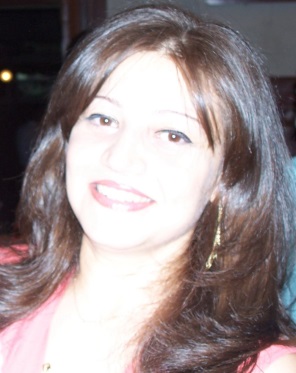 الكلية: الهندسة المعماريةالاسم: رولانا ربيعالمرتبة العلمية: استاذ مساعدالاختصاص: دكتوراه في الهندسة المعمارية / تخطيط و تنسيق مواقع/اسم الجامعة : جامعة بوليتكنيكا - ماركي عنوان الجامعة: ايطاليا – انكونا الصفة العلمية أو الإدارية:  محاضر الاهتمامات العلمية والبحثية: الدراسات التخطيطية و العمرانية – اعادة الاعمار . الاهتمامات العلمية والبحثية: الدراسات التخطيطية و العمرانية – اعادة الاعمار . المناصب العلمية والإدارية : - رئيس قسم النظريات و تاريخ العمارة 2009 - 2011- نائب العميد للشؤون العلمية في كلية السياحة /جامعة البعث 2011- 2014- رئيس قسم النظريات و تاريخ العمارة 2014 - 2015- رئيس قسم التخطيط و البيئة 2016- 2020المناصب العلمية والإدارية : - رئيس قسم النظريات و تاريخ العمارة 2009 - 2011- نائب العميد للشؤون العلمية في كلية السياحة /جامعة البعث 2011- 2014- رئيس قسم النظريات و تاريخ العمارة 2014 - 2015- رئيس قسم التخطيط و البيئة 2016- 2020